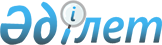 О ратификации Соглашения между Республикой Казахстан и Китайской Народной Республикой о казахстанско-китайской государственной границеУказ Президента Республики Казахстан от 15 июня 1995 г. N 2331



          В соответствии со статьей 2 Закона Республики Казахстан от 10




декабря 1993 года "О временном делегировании Президенту Республики
Казахстан и главам местных администраций дополнительных полномочий"
постановляю:
     1. Соглашение между Республикой Казахстан и Китайской Народной
Республикой о казахстанско-китайской государственной границе,
подписанное в Алматы 26 апреля 1994 года, ратифицировать.
     2. Настоящий Указ вступает в силу со дня опубликования.
        Президент
  Республики Казахстан
     
     
                            Соглашение
     между Республикой Казахстан и Китайской Народной Республикой
           о казахстанско-китайской государственной границе 
<*>

                       (неофициальный текст)  
     





          Республика Казахстан и Китайская Народная Республика в целях уточнения
и определения прохождения линии казахстанско-китайской государственной 
границы на согласованных ее участках договорились о нижеследующем:








                                                            Статья 1




          Договаривающиеся Стороны согласились на основе договоров о нынешней 
казахстанско-китайской границе, согласно общепринятым нормам 
международного права, в духе равноправных консультаций, взаимного 
понимания и взаимной уступчивости, а также на основе договоренностей, 
достигнутых в ходе переговоров по пограничным вопросам, справедливо и 
рационально разрешить оставшиеся от истории пограничные вопросы между 
Казахстаном и Китаем, уточнить и определить прохождение линии границы 
между обоими государствами.








                                                            Статья 2




          Договаривающиеся Стороны согласились о нижеследующем прохождении 
линии государственной границы между Казахстаном и Китаем:




          Первая пограничная точка казахстанско-китайской государственной 
границы находится на гребне хребта Южный Алтай (на китайской карте - 
хребет Алтай). Эта пограничная точка расположена на расстоянии 
приблизительно в 6,6 км к юго-востоку от горы Безымянная (на китайской 
карте - высота с отметкой 3251), находящейся на территории Казахстана, и 
приблизительно в 4,4 км к северо-северо-западу от высоты с отметкой 3318,0 
(на китайской карте - высота Каладиэр с отметкой 3318) и приблизительно в 
9,6 км к северо-востоку от высоты с отметкой 2993,0 (на китайской карте - 
2965), находящихся на территории Китая.




          От первой пограничной точки линия казахстанско-китайской 
государственной границы идет по гребню хребта Южный Алтай (на китайской 
карте - хребет Алтай) в общем западном направлении через высоту с отметкой 
3589,0 (на китайской карте - гора Муцзытаушань с отметкой 3544), высоту с 
отметкой 3118,6 (на китайской карте - 3092), высоту с отметкой 3331,0 (на 
китайской карте - 3352) до второй пограничной точки. Эта пограничная точка 
расположена на гребне упомянутого выше хребта в его седловине на 
расстоянии приблизительно в 5,4 км к востоко-юго-востоку от высоты с 
отметкой 3359,0 (на китайской карте - 3324) и приблизительно в 5,2 км к 
юго-юго-востоку от высоты с отметкой 3033,0 (на китайской карте - 3011), 
находящихся на территории Казахстана, и приблизительно в 12,1 км к северу 
от высоты с отметкой 3042,0 (на китайской карте - высота Улэ с отметкой 
3018), находящейся на территории Китая.




          От второй пограничной точки линия государственной границы идет по 
ложбине в общем западо-юго-западном направлении до истока реки Ак-Каба (на 
китайской карте - река Акэхабахэ), затем идет вниз по течению по середине 
водного потока этой реки или середине ее главного рукава в общем 
юго-западном направлении до третьей пограничной точки. Эта пограничная 
точка расположена на пересечении середины водного потока реки Ак-Каба (на 
китайской карте - река Акэхабахэ) и середины водного потока реки Кара-каба 
(на китайской карте - река Калахабахэ) или середин их главных рукавов на 
расстоянии приблизительно в 3,7 км к востоку от высоты с отметкой 1645,0 
(на китайской карте - 1650) и приблизительно в 10,0 км к югу от горы 
Шубар-Табулга с отметкой 1781,8 (на китайской карте - гора 
Цюбаэртабулэцзяшань с отметкой 1781), находящихся на территории 
Казахстана, и приблизительно в 8,5 км к северо-западу от высоты с отметкой 
1608,0 (на китайской карте - 1608), находящейся на территории Китая.




          От третьей пограничной точки линия государственной границы идет по 
прямой в западо-юго-западном направлении на протяжении приблизительно 14,9 
км до четвертой пограничной точки. Эта пограничная точка расположена на 
пересечении этой прямой с серединой водного потока реки 
Белезектын-быр-айрык-басы (на китайской карте - река 
Болэчжэкэиньбиэрайлакэбашихэ) или серединой ее главного рукава на 
на расстоянии приблизительно в 8,2 км к юго-востоку от высоты с отметкой 
2699,5 (на китайской карте - 2709) и приблизительно в 2,2 км к 
юго-юго-западу от высоты с отметкой 2311,3 (на китайской карте - 2311), 
находящихся на территории Казахстана, и приблизительно в 9,4 км к 
северо-востоку от высоты с отметкой 1890,0 (на китайской карте - 1878), 
находящейся на территории Китая.




          От четвертой пограничной точки линия государственной границы идет 
вниз по течению реки Белезектын-быр-айрык-басы (на китайской карте - река 
Болэчжэкэиньбиэрайлакэбашихэ) по середине водного потока этой реки или 
середине ее главного рукава в общем западном направлении до пересечения 
середины водного потока этой реки с серединой водного потока реки 
Копыр-тас-су (на китайской карте - река Копоэртасыхэ) или середин их 
главных рукавов, затем вниз по течению реки Копыр-Тас-су (на китайской 
карте - река Копоэртасыхэ) по середине водного потока этой реки или 
середине ее главного рукава в общем юго-западном направлении до пятой 
пограничной точки. Эта пограничная точка расположена на пересечении 
середины водного потока реки Копыр-тас-су (на китайской карте - река 
Копоэртасыхэ) и середины водного потока реки Белезек или середин их 
главных рукавов на расстоянии приблизительно в 3,4 км к югу от горы 
Мохнатая с отметкой 1865,8 (на китайской карте - 1867), находящейся на 
территории Казахстана, и приблизительно в 5,8 км к западу от высоты с 
отметкой 1890,0 (на китайской карте - 1878) и приблизительно в 12,6 км к 
северо-востоку от высоты с отметкой 888,0 (на китайской карте - 888), 
находящихся на территории Китая.




          От пятой пограничной точки линия государственной границы идет по 
прямой в западном направлении на протяжении приблизительно 12,4 км до 
шестой пограничной точки. Эта пограничная точка расположена на гребне 
хребта Кызыл-Ащи-Кезень на высоте с отметкой 1416,2 (на китайской карте - 
гора Кэсэньашицикэчжэньшань с отметкой 1412) на расстоянии приблизительно 
в 8,0 км к юго-юго-востоку от высоты с отметкой 1671,4 (на китайской карте 
- 1669) и приблизительно в 7,0 км к юго-западу от высоты с отметкой 1820,1 
(на китайской карте - 1821), находящихся на территории Казахстана, и 
приблизительно в 9,1 км к северо-северо-западу от высоты с отметкой 888,0 
(на китайской карте - 888), находящейся на территории Китая.




          От шестой пограничной точки линия государственной границы идет по 
прямой в западном направлении на протяжении приблизительно 10,4 км до 
седьмой пограничной точки. Эта пограничная точка расположена на 
пересечении упомянутой выше прямой с серединой водного потока реки Ак-тас 
(на китайской карте - река Акэтасыхэ) или серединой ее главного рукава на 
расстоянии приблизительно в 5,6 км к юго-юго-востоку от горы Мраморная с 
отметкой 1396,3 (на китайской карте - 1397) и приблизительно в 7,0 км к 
юго-западу от высоты с отметкой 1416,0 (на китайской карте - 1412), 
находящихся на территории Казахстана, и приблизительно в 6,6 км к 
востоко-северо-востоку от горы Тохтанын-биигы с отметкой 982 (на китайской 
карте - высота с отметкой 941), находящейся на территории Китая.




          От седьмой пограничной точки линия государственной границы идет вниз 
по течению реки Ак-тас (на китайской карте - река Акэтасыхэ) по середине 
водного потока этой реки или середине ее главного рукава в общем западном 
направлении до восьмой пограничной точки. Эта пограничная точка 
расположена на пересечении середины водного потока реки Ак-тас (на 
китайской карте - река Акэтасыхэ) и середины водного потока реки Алкабек 
(на китайской карте - река Алакэбекэхэ) или середин их главных рукавов на 
расстоянии приблизительно в 13,4 км к юго-востоку от высоты с отметкой 
1459,0 (на китайской карте - 1461) и приблизительно в 7,4 км к 
юго-юго-западу от горы Мраморная с отметкой 1396,3 (на китайской карте - 
1397), находящихся на территории Казахстана, и приблизительно в 2,3 км к 
северу от горы Тохтанын-биигы с отметкой 982 (на китайской карте - высота 
с отметкой 941), находящейся на территории Китая.  




          От восьмой пограничной точки линия государственной границы идет вниз 
по течению реки Алкабек (на китайской карте - река Алакэбекэхэ) по 
середине водного потока этой реки или середине ее главного рукава в общем 
юго-западном направлении до девятой  пограничной точки. Эта пограничная 
точка расположена на середине водного потока реки Алкабек (на китайской 
карте - река Алакэбекэхэ) или середине ее главного рукава на расстоянии 
приблизительно в 9,0 км к северо-востоку от высоты с отметкой 449,3 (на 
китайской карте - 449), находящейся на территории Казахстана, и 
приблизительно в 6,2 км к юго-западу от горы Безымянная (на китайской 
карте - высота с отметкой 617) и приблизительно в 25,0 км к 
северо-северо-западу от высоты с отметкой 462, находящихся на территории 
Китая.




          От девятой пограничной точки линия государственной границы идет вниз 
по течению реки Китайка (на китайской карте - река Алакэбекэхэ) по 
середине водного потока этой реки или середине ее главного рукава в общем 
юго-юго-западном направлении до десятой пограничной точки. Эта пограничная 
точка расположена на пересечении середины водного потока реки Китайка 
(на китайской карте - река Алакэбекэхэ) и середины водного потока реки 
Черный Иртыш (на китайской карте - река Ээрцисыхэ) или середин их главных 
рукавов на расстоянии приблизительно в 4,0 км к югу от высоты с отметкой 
434,8 (на китайской карте - 436), находящейся на территории Казахстана, и 
приблизительно в 20,8 км к западу от высоты с отметкой 462, находящейся на 
территории Китая.




          От десятой пограничной точки линия государственной границы идет в 
общем южном направлении, сначала вверх по течению южного (левого) рукава 
реки Черный Иртыш (на китайской карте - река Ээрцисыхэ) по середине его 
водного потока, затем по середине старого русла до одиннадцатой 
пограничной точки. Эта пограничная точка расположена на середине 
упомянутого выше старого русла на расстоянии приблизительно 4,9 км к 
северу от высоты с отметкой 446,8 (на китайской карте - 447), находящейся 
на территории Казахстана, и приблизительно в 19,8 км к западу от высоты с 
отметкой 462 и приблизительно в 29,0 км к северо-западу от горы Тастобе 
(на китайской карте - гора Тасытэпэйшань) с отметкой 703, находящихся на 
территории Китая.




          От одиннадцатой пограничной точки линия государственной границы идет 
по прямой в южном направлении на протяжении приблизительно 49,4 км через 
гору Безымянную (на китайской карте - высота с отметкой 424) до 
двенадцатой пограничной точки. Эта пограничная точка расположена на 
пересечении упомянутой выше прямой с серединой водного потока реки Куу-тал 
(на китайской карте - река Куталэхэ) или серединой ее главного рукава на  
расстоянии приблизительно в 1,4 км к востоку от высоты с отметкой 693,9 
(на китайской карте - 693), находящейся на территории Казахстана, и  
приблизительно в 15,0 км к юго-западу от горы Акбугулак-Тобе (на китайской 
карте - гора Акэдоволакэшань) с отметкой 746, находящейся на территории 
Китая.




          От двенадцатой пограничной точки линия государственной границы идет  
в общем южном направлении сначала вверх по течению реки Куу-тал (на  
китайской карте - река Куталэхэ) по середине водного потока этой реки или 
середине ее главного рукава, затем вверх по течению реки Улькун-Уласты     
(на китайской карте - река Улэкуньуласытухэ) по середине водного потока 
этой реки или середине ее главного рукава до тринадцатой пограничной 
точки. Эта пограничная точка расположена на пересечении середин водных 
потоков восточного и западного истоков реки Улькун-Уласты (на китайской 
карте - река Улэкуньуласытухэ) или середин их главных рукавов на 
расстоянии приблизительно в 7,1 км к востоко-северо-востоку от высоты с 
отметкой 2979,0 (на китайской карте - 2971) и приблизительно в 13,5 км к 
югу от горы Сарытолагай с отметкой 2594,0 (на китайской карте - гора 
Шалэйтологоишань с отметкой 2592), находящихся на территории Казахстана, и 
приблизительно в 6,2 км к северо-северо-западу от высоты с отметкой 3621 
(на китайской карте - 3602), находящейся на территории Китая.




          От тринадцатой пограничной точки линия государственной границы идет в 
общем юго-юго-западном направлении сначала вверх по течению западного 
истока реки Улькун-Уласты (на китайской карте - река Улэкуньуласытухэ) по 
середине водного потока или середине его главного рукава, затем по 
ледниковой ложбине до четырнадцатой пограничной точки. Эта пограничная 
точка расположена на гребне хребта Саур (на китайской карте - горы 
Сауэршань) на расстоянии приблизительно в 6,7 км к юго-юго-востоку от 
высоты с отметкой 2979,0 (на китайской карте - 2971), находящейся на 
территории Казахстана, и приблизительно в 5,4 км к западо-юго-западу от 
высоты с отметкой 3621 (на китайской карте - 3602) и приблизительно в 2,5 
км к западу от высоты с отметкой 3823 (на китайской карте - 3835), 
находящихся на территории Китая. 




          От четырнадцатой пограничной точки линия государственной границы идет 
по гребню хребта Саур (на китайской карте - горы Сауэршань) в общем 
западном направлении через высоту с отметкой 3728,8 (на китайской карте - 
3735) до пятнадцатой пограничной точки. Эта пограничная точка расположена 
на гребне упомянутого выше хребта на безымянной высоте (на китайской карте 
- высота с отметкой 3087) на расстоянии приблизительно в 4,2 км к 
юго-юго-западу от высоты с отметкой 2982,0 (на китайской карте - 2992) и 
приблизительно в 8,2 км к юго-западу от высоты с отметкой 3255,9 (на 
китайской карте - 3260), находящихся на территории Казахстана, и 
приблизительно в 2,6 км к северо-западу от высоты с отметкой 2942 (на 
китайской карте - 2993), находящейся на территории Китая. 




          Шестнадцатая пограничная точка расположена на гребне хребта 
Тарбагатай (на китайской карте - горы Таэрбахатайшань) на безымянной 
высоте на расстоянии приблизительно в 5,2 км к юго-юго-западу от сопки 
Куртобе с отметкой 1392,6 (на китайской карте - 1392) и приблизительно в 
21,3 км к западо-юго-западу от горы Шакпактас с отметкой 2716,6 (на 
китайской карте - гора Сэбатасышань с отметкой 2728), находящихся на 
территории Казахстана, и приблизительно в 15,3 км к северу от высоты с 
отметкой 2261 (на китайской карте - 2243), находящейся на территории 
Китая.  




          От шестнадцатой пограничной точки линия государственной границы идет 
по гребню хребта Тарбагатай (на китайской карте - горы Таэрбахатайшань) в 
общем западном направлении через высоту с отметкой 1744,9 (на китайской 
карте - 1744), перевал Бокай-асу (на китайской карте - перевал 
Букайасудабань), перевал Кузгунтас (на китайской карте - перевал 
Куцзыгунтасыдабань), высоту с отметкой 2427,5 (на китайской карте - 2430), 
перевал Хабар-асу до семнадцатой пограничной точки. Эта пограничная точка 
расположена на гребне упомянутого выше хребта на горе Сары-Чеку с отметкой 
2431,4 (на китайской карте - высота с отметкой 2430) на расстоянии 
приблизительно в 10,0 км к западо-юго-западу от горы Сарыапай с отметкой 
2190,7 (на китайской карте - гора Саланаишань с отметкой 2203), 
находящейся на территории Казахстана, и приблизительно в 5,7 км к западо- 
северо-западу от высоты с отметкой 2287 (на китайской карте - 2280) и 
приблизительно в 4,1 км к северо-западу от высоты с отметкой 2385 (на 
китайской карте - высота с отметкой 2351), находящихся на территории 
Китая. 




          От семнадцатой пограничной точки линия государственной границы идет 
по гребню гор Ластайнын-Джатасы (на китайской карте - безымянные горы) в 
общем южном направлении до восемнадцатой пограничной точки. Эта 
пограничная точка расположена на гребне упомянутых выше гор на высоте с 
отметкой 1885,6 (на китайской карте - 1912) на расстоянии приблизительно в 
5,7 км к востоко-северо-востоку от высоты с отметкой 1434,4 (на китайской 
карте - 1426) и приблизительно в 11,2 км к востоко-юго-востоку от горы 
Жуантобе с отметкой 2198,0 (на китайской карте - гора Чжуваньтобешань с 
отметкой 2196), находящихся на территории Казахстана, и приблизительно в 
9,2 км к юго-юго-западу от высоты с отметкой 2385 (на китайской карте - 
2351) находящейся на территории Китая.




          От восемнадцатой пограничной точки линия государственной границы идет 
до реки Бурхан-булак (на китайской карте - река Буэрханьбулакэхэ), затем  
идет вниз по течению по середине водного потока этой реки или середине ее 
главного рукава в общем юго-юго-западном направлении до девятнадцатой 
пограничной точки. Эта пограничная точка расположена на пересечении 
середины водного потока реки Бурхан-булак (на китайской карте - река 
Буэрханьбулакэхэ) и середины водного потока реки Каракитат (на китайской 
карте - река Калацитатэхэ) или середин их главных рукавов на расстоянии 
приблизительно в 1,9 км к востоку от высоты с отметкой 1191,0 (на 
китайской карте - 1177) и приблизительно в 8,2 км к югу от высоты с 
отметкой 1434,4 (на китайской карте - 1426), находящихся на территории 
Казахстана, и приблизительно в 1,6 км к западо-северо-западу от высоты с 
отметкой 1162 (на китайской карте - высота Безымянная), находящейся на 
территории Китая. 




          От девятнадцатой пограничной точки линия государственной границы идет 
вниз по течению реки Каракитат (на китайской карте - река Калацитатэхэ) по 
середине водного потока этой реки или середине ее главного рукава в общем 
южном направлении до двадцатой пограничной точки. Эта пограничная точка 
расположена на середине водного потока реки Каракитат (на китайской карте 
- река Калацитатэхэ) или середине ее главного рукава на расстоянии 
приблизительно в 15,8 км к северо-востоку от высоты с отметкой 929,5 (на 
китайской карте - 931) и приблизительно в 5,4 км к востоку от высоты с 
отметкой 857,1 (на китайской карте - 862), находящихся на территории 
Казахстана, и приблизительно в 6,1 км к северо-западу от высоты с отметкой 
884 (на китайской карте - высота Безымянная), находящейся на территории 
Китая. 




          От двадцатой пограничной точки линия государственной границы идет по 
прямой в юго-юго-западном направлении на протяжении приблизительно 14,1 км 
до двадцать первой пограничной точки. Эта пограничная точка расположена на 
пересечении упомянутой выше прямой с серединой водного потока реки Акшокы 
или серединой ее главного рукава на расстоянии приблизительно в 7,5 км к 
востоко-северо-востоку от горы Бокты с отметкой 1273,8 (на китайской карте 
- гора Бакэтушань с отметкой 1271) и приблизительно в 3,5 км к востоко- 
юго-востоку от горы Жаманший с отметкой 900,9 (на китайской карте - гора 
Цзяманьцишань с отметкой 932), находящихся на территории Казахстана, и 
приблизительно в 13,0 км к юго-западу от высоты с отметкой 884 (на 
китайской карте - высота Безымянная), находящейся на территории Китая. 




          От двадцать первой пограничной точки линия государственной границы 
идет по прямой в южном направлении на протяжении приблизительно 3,1 км по 
двадцать второй пограничной точки. Эта пограничная точка расположена на 
расстоянии приблизительно в 7,4 км к востоку от горы Бокты с отметкой 
1273,8 (на китайской карте - гора Бакэтушань с отметкой 1271), находящейся 
на территории Казахстана, и приблизительно в 15,5 км к юго-юго-западу от 
высоты с отметкой 884 (на китайской карте - высота Безымянная) и 
приблизительно в 8,4 км к северо-западу от автодорожного моста через реку 
Каракитат (на китайской карте - река Калацитатэхэ) в квадрате 7846, 
находящегося на территории Китая. 




          От двадцать второй пограничной точки линия государственной границы 
идет по прямой в юго-западном направлении на протяжении приблизительно 3,8 
км до двадцать третьей пограничной точки. Эта пограничная точка 
расположена на пересечении упомянутой выше прямой с серединой русла 
пересыхающей безымянной реки на расстоянии приблизительно в 7,0 км к 
востоку от высоты с отметкой 640,2 (на китайской карте - 640) и 
приблизительно в 5,6 км к юго-востоку от горы Бокты с отметкой 1273,8 
(на китайской карте - гора Бакэтушань с отметкой 1271), находящихся на 
территории Казахстана, и приблизительно в 8,9 км к западо-северо-западу от 
автодорожного моста через реку Каракитат (на китайской карте - река 
Калацитатэхэ) в квадрате 7846, находящегося на территории Китая. 




          От двадцать третьей пограничной точки линия государственной границы 
идет по прямой в юго-юго-западном направлении на протяжении приблизительно 
11,2 км до двадцать четвертой пограничной точки. Эта пограничная точка 
расположена на пересечении упомянутой выше прямой с осевой линией шоссе, 
соединяющего казахстанский поселок Бахты и китайский город Тачэн, на 
расстоянии приблизительно в 12,4 км к востоку от высоты с отметкой 590,7 
(на китайской карте - 597) и приблизительно в 11,9 км к юго-юго-востоку от 
высоты с отметкой 640,2 (на китайской карте - 640), находящихся на 
территории Казахстана, и приблизительно в 12,6 км к западо-юго-западу от 
автодорожного моста через реку Каракитат (на китайской карте - река 
Калацитатэхэ) в квадрате 7846, находящегося на территории Китая. 




          От двадцать четвертой пограничной точки линия государственной границы 
идет по прямой в южном направлении на протяжении приблизительно 8,9 км до 
двадцать пятой пограничной точки. Эта пограничная точка расположена на 
расстоянии приблизительно в 7,3 км к востоку от высоты с отметкой 421,3 
(на китайской карте - 426) и приблизительно в 15,5 км к юго-востоку от 
высоты с отметкой 590,7 (на китайской карте - 597), находящихся на 
территории Казахстана, и приблизительно в 6,5 км к северо-северо-западу от 
горы Ташабкан с отметкой 448 (на китайской карте - высота Тасыкакэ с 
отметкой 463), находящейся на территории Китая. 




          От двадцать пятой пограничной точки линия государственной границы
идет по прямой в юго-юго-западном направлении на протяжении приблизительно 
12,5 км до двадцать шестой пограничной точки. Эта пограничная точка 
расположена на пересечении упомянутой выше прямой с серединой водного 
потока реки Эмель (на китайской карте - река Эминьхэ) или серединой ее 
главного рукава на расстоянии приблизительно в 13,0 км к северо-востоку от 
высоты с отметкой 485,7 (на китайской карте - 487) и приблизительно в 0,8 
км к востоко-юго-востоку от высоты с отметкой 405,1 (на китайской карте - 
405), находящихся на территории Казахстана и приблизительно в 7,4 км к 
юго-западу от горы Ташабкан с отметкой 448 (на китайской карте - высота 
Тасыкакэ с отметкой 463), находящейся на территории Китая. 




          От двадцать шестой пограничной точки линия государственной границы 
идет по прямой в юго-юго-западном направлении на протяжении приблизительно 
23,8 км до двадцать седьмой пограничной точки. Эта пограничная точка 
расположена на пересечении упомянутой выше прямой с серединой русла 
пересыхающей безымянной реки (на китайской карте - сухое русло) на 
расстоянии приблизительно в 4,1 км к северо-востоку от высоты с отметкой 
795,5 (на китайской карте - 795) и приблизительно в 11,6 км к югу от 
высоты с отметкой 485,7 (на китайской карте - 487), находящихся на 
территории Казахстана, и приблизительно в 4,5 км к северо-северо-востоку 
от высоты с отметкой 931,8 (на китайской карте - 929), находящейся на 
территории Китая. 




          От двадцать седьмой пограничной точки линия государственной границы 
идет по прямой в юго-юго-западном направлении на протяжении приблизительно 
17,1 км до двадцать восьмой пограничной точки. Эта пограничная точка 
расположена на пересечении упомянутой выше прямой с серединой водного 
потока реки Чаган-Тогай (на китайской карте - река Чаханьтохайхэ) или 
серединой ее главного рукава на расстоянии приблизительно в 6,2 км к 
северо-востоку от высоты с отметкой 893,3 (на китайской карте - 891) и 
приблизительно в 7,0 км к юго-востоку от высоты с отметкой 843,3 (на 
китайской карте - 822), находящихся на территории Казахстана, и 
приблизительно в 12,6 км к юго-юго-западу от высоты с отметкой 931,8 (на 
китайской карте - 929), находящейся на территории Китая. 




          От двадцать восьмой пограничной точки линия государственной границы 
идет по прямой в юго-юго-западном направлении на протяжении приблизительно 
20,3 км до двадцать девятой пограничной точки. Эта пограничная точка 
расположена на пересечении упомянутой выше прямой с серединой грунтовой 
дороги (на китайской карте - тропа) на расстоянии приблизительно в 6,0 км 
к востоку от высоты с отметкой 806,8 (на китайской карте - 778) и 
приблизительно в 3,9 км к юго-востоку от высоты с отметкой 852,0 (на 
китайской карте - 852), находящихся на территории Казахстана, и 
приблизительно в 12,9 км к северу от высоты с отметкой 1197,0 (на 
китайской карте - высота Пусяньдэнэнбасы с отметкой 1204), находящейся на 
территории Китая. 




          От двадцать девятой пограничной точки линия государственной границы 
идет по прямой в западо-юго-западном направлении на протяжении 
приблизительно 2,4 км до тридцатой пограничной точки. Эта пограничная 
точка расположена на пересечении упомянутой выше прямой с серединой арыка 
Бурган (на китайской карте - с тальвегом безымянной ложбины) на расстоянии 
приблизительно в 4,2 км к востоко-юго-востоку от высоты с отметкой 806,8 
(на китайской карте - 778), находящейся на территории Казахстана, и 
приблизительно в 11,7 км к северу от высоты с отметкой 1197,0 (на 
китайской карте - высота Пусяньдэнэнбасы с отметкой 1204) и приблизительно 
в 3,8 км к северо-востоку от высоты с отметкой 855,5 (на китайской карте - 
855), находящихся на территории Китая. 




          От тридцатой пограничной точки линия государственной границы идет по 
середине арыка Бурган (на китайской карте - по тальвегу безымянной 
ложбины) в общем западном направлении до тридцать первой пограничной 
точки. Эта пограничная точка расположена на середине арыка Бурган (на 
китайской карте - в месте пересечения тальвега безымянной ложбины с 
серединой дороги Ханьцяоэрлу) на расстоянии приблизительно в 2,4 км к югу 
от высоты с отметкой 806,8 (на китайской карте - 778), находящейся на 
территории Казахстана, и приблизительно в 2,9 км к северо-северо-западу от 
высоты с отметкой 855,5 (на китайской карте - 855), находящейся на 
территории Китая. 




          От тридцать первой пограничной точки линия государственной границы 
идет по красной линии, обозначенной на картах Сторон (на китайской карте - 
по середине дороги Ханьцяоэрлу), в общем юго-западном направлении до 
тридцать второй пограничной точки. Эта пограничная точка расположена на 
пересечении середины высохшего русла безымянной реки с красной линией, 
обозначенной на картах Сторон (на китайской карте - середина дороги 
Ханьцяоэрлу), на расстоянии приблизительно в 9,2 км к северо-востоку от 
места слияния реки Долаты (на китайской карте - река Долатэгоу) и реки 
Шуршут (на китайской карте - река Цюэрцютэхэ), находящегося на территории 
Казахстана, и приблизительно в 4,5 км к западу от высоты с отметкой 855,5 
(на китайской карте - 855), находящейся на территории Китая. 




          От тридцать второй пограничной точки линия государственной границы 
идет по красной линии, обозначенной на картах Сторон (на китайской карте - 
по середине дороги Ханьцяоэрлу), в общем южном направлении до тридцать 
третьей пограничной точки. Эта пограничная точка расположена на 
пересечении середины водного потока реки Долаты (на китайской карте - река 
Долатэгоу) или середины ее главного рукава с красной линией, обозначенной 
на картах Сторон (на китайской карте - середина дороги Ханьцяоэрлу), на 
расстоянии приблизительно в 5,9 км к востоко-северо-востоку от места 
слияния реки Долаты (на китайской карте - река Долатэгоу) и реки Шуршут 
(на китайской карте - река Цюэрцютэхэ), находящегося на территории 
Казахстана, и приблизительно в 7,0 км к юго-западу от высоты с отметкой 
855,5 (на китайской карте - 855) и приблизительно в 5,5 км к западу от 
высоты с отметкой 958,6 (на китайской карте - 962), находящихся на 
территории Китая. 




          От тридцать третьей пограничной точки линия государственной границы 
идет по красной линии, обозначенной на картах Сторон (на китайской карте - 
по середине дороги Ханьцяоэрлу) в общем южном направлении до тридцать 
четвертой пограничной точки. Эта пограничная точка расположена на 
пересечении середины водного потока реки Шуршут (на китайской карте - река 
Цюэрцютэхэ) или середины ее главного рукава с красной линией, обозначенной 
на картах Сторон (на китайской карте - середина дороги Ханьцяоэрлу), на 
расстоянии приблизительно в 7,8 км к юго-востоку от места слияния реки 
Долаты (на китайской карте - река Долатэгоу) и реки Шуршут (на китайской 
карте - река Цюэрцютэхэ), находящегося на территории Казахстана, и 
приблизительно в 8,5 км к юго-западу от высоты с отметкой 958,6 (на 
китайской карте - 962) и приблизительно в 10,8 км к западу от высоты с 
отметкой 1581 (на китайской карте - 1593), находящихся на территории 
Китая. 




          От тридцать четвертой пограничной точки линия государственной границы 
идет по красной линии, обозначенной на картах Сторон (на китайской карте - 
по середине дороги Ханьцяоэрлу), в общем  юго-юго-западном направлении до 
тридцать пятой пограничной точки. Эта пограничная точка расположена на 
пересечении середины водного потока реки Теректы (на китайской карте - 
река Цзяманьтелекэтэхэ) или середины ее главного рукава с красной линией, 
обозначенной на картах Сторон (на китайской карте - середина дороги 
Ханьцяоэрлу), на расстоянии приблизительно в 10,6 км к северо-востоку от 
высоты с отметкой 913,4 (на китайской карте - 893), находящейся на 
территории Казахстана, и приблизительно в 14,8 км к западо-юго-западу от 
высоты с отметкой 1581 (на китайской карте - 1593) и приблизительно в 
15,7 км к северо-западу от высоты с отметкой 1535 (на китайской карте - 
1577) находящихся на территории Китая. 




          От тридцать пятой пограничной точки линия государственной границы 
идет по красной линии, обозначенной на картах Сторон (на китайской карте - 
по середине дороги Ханьцяоэрлу), в общем юго-юго-западном направлении до 
тридцать шестой пограничной точки. Эта пограничная точка расположена на 
пересечении середины водного потока реки Кепели или середины ее главного 
рукава с красной линией, обозначенной на картах Сторон (на китайской карте 
- середина дороги Ханьцяоэрлу) на расстоянии приблизительно в 5,9 км к 
северо-востоку от высоты с отметкой 913,4 (на китайской карте - 893), 
находящейся на территории Казахстана, и приблизительно в 15,0 км к 
западо-северо-западу от высоты с отметкой 1535 (на китайской карте 1577), 
находящейся на территории Китая. 




          От тридцать шестой пограничной точки линия государственной границы 
идет по красной линии, обозначенной на картах Сторон (на китайской карте - 
по середине дороги Ханьцяоэрлу) в общем юго-юго-западном направлении до 
тридцать седьмой пограничной точки. Эта пограничная точка расположена на 
безымянной высоте (на китайской карте - высота с отметкой 695) на 
расстоянии приблизительно в 4,1 км к востоко-северо-востоку от высоты с 
отметкой 913,4 (на китайской карте - 893), находящейся на территории 
Казахстана, и приблизительно в 15,6 км к западу от высоты с отметкой 1535 
(на китайской карте - 1577) и приблизительно в 4,9 км к северо-западу от 
высоты с отметкой 952,5 (на китайской карте - 953), находящихся на 
территории Китая. 




          От тридцать седьмой пограничной точки линия государственной границы 
идет в общем юго-юго-западном направлении по красной линии, обозначенной 
на картах Сторон, до тридцать восьмой пограничной точки. Эта пограничная 
точка расположена на пересечении середины водного потока реки Кусак (на 
китайской карте - река Телекэтихэ) или середины ее главного рукава с 
вышеупомянутой красной линией на расстоянии приблизительно в 13,2 км к 
северо-востоку от высоты с отметкой 378,9 (на китайской карте - 379), 
находящейся на территории Казахстана, и приблизительно в 4,2 км к 
западо-юго-западу от высоты с отметкой 809,5 (на китайской карте - 813) и 
приблизительно в 10,1 км к западо-северо-западу от высоты с отметкой 
1328 (на китайской карте - высота Соланбэй с отметкой 1323), находящихся 
на территории Китая. 




          От тридцать восьмой пограничной точки линия государственной границы 
идет по прямой в южном направлении на протяжении приблизительно 7,4 км до 
тридцать девятой пограничной точки. Эта пограничная точка расположена 
приблизительно в 12,0 км к востоку от высоты с отметкой 378,9 (на 
китайской карте - 379), находящейся на территории Казахстана, и 
приблизительно в 8,0 км к западо-юго-западу от высоты с отметкой 1328 (на 
китайской карте - высота Соланбэй с отметкой 1323) и приблизительно в 12,1 
км к западу от высоты с отметкой 1141 (на китайской карте - 1119), 
находящихся на территории Китая. 




          От тридцать девятой пограничной точки линия государственной границы 
идет по прямой в юго-юго-восточном направлении на протяжении 
приблизительно 1,8 км до сороковой пограничной точки. Эта пограничная 
точка расположена в 12,8 км к востоку от высоты с отметкой 378,9 (на 
китайской карте - 379), находящейся на территории Казахстана, 
приблизительно в 8,0 км к западо-юго-западу от высоты с отметкой 1328 (на 
китайской карте - высота Соланбэй с отметкой 1323) и приблизительно в 11,3 
км к западу от высоты с отметкой 1141 (китайской карте - 1119), 
находящихся на территории Китая.  




          От сороковой пограничной точки линия государственной границы идет по 
прямой в востоко-юго-восточном направлении на протяжении приблизительно 
14,9 км до сорок первой пограничной точки. Эта пограничная точка 
расположена на расстоянии приблизительно 22,7 км к северо-востоку от 
высоты с отметкой 1465,0 (на китайской карте - 1463), находящейся на 
территории Казахстана, и приблизительно в 8,5 км к югу от высоты с 
отметкой 1141 (на китайской карте - 1119) и приблизительно в 1,2 км 
к юго-западу от высоты с отметкой 714,0 (на китайской карте - 714), 
находящихся на территории Китая. 




          От сорок первой пограничной точки линия государственной границы идет 
по прямой в востоко-юго-восточном направлении на протяжении приблизительно 
9,3 км до сорок второй пограничной точки. Эта пограничная точка 
расположена на расстоянии приблизительно в 28,6 км к востоко-северо-
востоку от высоты с отметкой 1465,0 (на китайской карте - 1463), 
находящейся на территории Казахстана, и приблизительно в 3,2 км к западо- 
юго-западу от высоты с отметкой 984,7 (на китайской карте - 985) и 
приблизительно в 12,0 км к западо-северо-западу от высоты с отметкой 1241 
(на китайской карте - 1309), находящихся на территории Китая. 




          От сорок второй пограничной точки линия государственной границы идет 
по прямой в юго-юго-восточном направлении на протяжении приблизительно 9,2 
км до сорок третьей пограничной точки. Эта пограничная точка расположена 
на расстоянии приблизительно в 30,9 км к востоку от высоты с отметкой 
1465,0 (на китайской карте - 1463), находящейся на территории Казахстана, 
и приблизительно в 6,9 км к западо-юго-западу от высоты с отметкой 1241 
(на китайской карте - 1309), находящейся на территории Китая. 




          От сорок третьей пограничной точки линия государственной границы идет 
по прямой в южном направлении на протяжении приблизительно 13,8 км до 
сорок четвертой пограничной точки. Эта пограничная точка расположена на 
расстоянии приблизительно в 3,8 км к востоко-юго-востоку от высоты с 
отметкой 376,1 (на китайской карте - 370), находящейся на территории 
Казахстана, и приблизительно в 3,6 км к западо-северо-западу от горы 
Безымянная (на китайской карте - высота с отметкой 371) и приблизительно в 
21,0 км к северу от высоты с отметкой 585 (на китайской карте - 635), 
находящихся на территории Китая. 




          От сорок четвертой пограничной точки линия государственной границы 
идет по прямой в юго-западном направлении на протяжении приблизительно 2,4 
км до сорок пятой пограничной точки. Эта пограничная точка расположена на 
пересечении упомянутой выше прямой с серединой стыка железной дороги между 
Казахстаном и Китаем на расстоянии приблизительно в 3,2 км к юго-востоку 
от высоты с отметкой 376,1 (на китайской карте - 370), находящейся на 
территории Казахстана, и приблизительно в 4,9 км к западу от горы 
Безымянная (на китайской карте - высота с отметкой 371) и приблизительно в 
19,3 км к северу от высоты с отметкой 585 (на китайской карте - 635), 
находящихся на территории Китая. 




          От сорок пятой пограничной точки линия государственной границы идет 
по прямой в западо-юго-западном направлении на протяжении приблизительно 
7,3 км до сорок шестой пограничной точки. Эта пограничная точка 
расположена на пересечении упомянутой выше прямой с тальвегом безымянного 
оврага (на китайской карте - овраг Каладабаньгоу) на расстоянии 
приблизительно в 9,9 км к юго-востоку от высоты с отметкой 1264,7 (на 
китайской карте - 1273) и приблизительно в 9,8 км к югу от высоты с 
отметкой 409,0 (на китайской карте - 408), находящихся на территории 
Казахстана, и приблизительно в 4,8 км к северо-востоку от высоты с 
отметкой 882 (на китайской карте - высота Безымянная), находящейся на 
территории Китая.  




          От сорок шестой пограничной точки линия государственной границы идет 
вверх по тальвегу безымянного оврага (на китайской карте - овраг 
Каладабаньгоу) в общем западо-северо-западном направлении до сорок седьмой 
пограничной точки. Эта пограничная точка расположена на гребне хребта 
Сарыгура (на китайской карте - хребет Алатаошань) на безымянном перевале 
(на китайской карте - перевал Каладабань) на расстоянии приблизительно в 
16,0 км к востоко-юго-востоку от высоты с отметкой 1899,6 (на китайской 
карте - 1921) и приблизительно в 10,1 км к юго-западу от высоты с отметкой 
608,1 (на китайской карте - 649), находящихся на территории Казахстана, и 
приблизительно в 6,0 км к северо-востоку от горы Безымянная (на китайской 
карте - высота с отметкой 1822), находящейся на территории Китая. 




          От сорок седьмой пограничной точки линия государственной границы идет 
в общем западо-юго-западном направлении по гребню хребта Сарыгура (на 
китайской карте - хребет Алатаошань) через высоту с отметкой 2552,4 (на 
китайской карте - 2568) до сорок восьмой пограничной точки. Эта 
пограничная точка расположена на гребне упомянутого выше хребта на высоте 
с отметкой 2512,0 (на китайской карте - 2488) на расстоянии приблизительно 
в 13,1 км к югу от высоты с отметкой 1899,6 (на китайской карте - 1921), 
находящейся на территории Казахстана, и приблизительно в 3,2 км к северо- 
востоку от высоты с отметкой 2533 (на китайской карте - высота Безымянная),
находящейся на территории Китая. 




          Сорок девятая пограничная точка расположена на гребне хребта 
Джунгарский Алатау (на китайской карте - горы Алатаошань) на расстоянии 
приблизительно в 10,2 км к юго-юго-западу от высоты с отметкой 2169,2 (на 
китайской карте - 2169) и приблизительно в 8,0 км к юго-западу от горы 
Испул с отметкой 3439,0 (на китайской карте - 3430), находящихся на 
территории Казахстана, и приблизительно в 5,4 км к северо-северо-западу от 
высоты с отметкой 3450 (на китайской карте - высота Бэйтухамэнь с отметкой 
3472), находящейся на территории Китая. 




          От сорок девятой пограничной точки линия государственной границы идет 
по гребню хребта Джунгарский Алатау (на китайской карте - горы Алатаошань) 
в общем западо-юго-западном направлении через гору Сандыктас с отметкой 
3722,0 (на китайской карте - 3737), перевал Тарлаулы (на китайской карте - 
перевал Майлицицигэшанькоу), перевал Сарыбирюк (на китайской карте - 
перевал Цюнкэгэдабань), перевал Коке-тау (на китайской карте - перевал 
Кукэтому), перевал Баскан (на китайской карте - перевал Басаньсыкэ), 
высоту с отметкой 3990,0 (на китайской карте - 3976) до пятидесятой 
пограничной точки. Эта пограничная точка расположена на гребне упомянутого 
выше хребта на расстоянии приблизительно в 14,3 км к востоку от высоты с 
отметкой 3721,8 (на китайской карте - 3726), находящейся на территории 
Казахстана, и приблизительно в 8,6 км к северу от высоты с отметкой 3461 
(на китайской карте - высота Тундалинь с отметкой 3449), находящейся на 
территории Китая. 




          От пятидесятой пограничной точки линия государственной границы идет 
по гребню гор Конгор-Обо (на китайской карте - горы Кацзаньтаошань) 
сначала в общем юго-западном направлении до перевала Демекпе (на китайской 
карте - перевал Элэсэньбулэгэдабань), затем поворачивает и идет в общем 
юго-восточном направлении через перевал Коксу (на китайской карте - 
перевал Дэмукэдабань) до пятьдесят первой пограничной точки. Эта 
пограничная точка расположена на гребне хребта Беджинтау (на китайской 
карте - горы Бечжэньтаошань) на высоте с отметкой 4082,0 (на китайской 
карте - 4123) на расстоянии приблизительно в 8,2 км к востоко-северо- 
востоку от высоты с отметкой 4062,8 (на китайской карте - 4062) и 
приблизительно в 3,5 км к востоку от горы Кабылтау с отметкой 3900,1 (на 
китайской карте - высота с отметкой 3938), находящихся на территории 
Казахстана и приблизительно в 11,7 км к югу от высоты с отметкой 3461 (на 
китайской карте - высота Тундалинь с отметкой 3449), находящейся на 
территории Китая. 




          От пятьдесят первой пограничной точки линия государственной границы 
идет по гребню хребта Беджинтау (на китайской карте - горы Бечжэньтаошань) 
в общем восточном направлении через перевал Казан-дабан (на китайской 
карте - перевал Канкадабахань) до пятьдесят второй пограничной точки. Эта 
пограничная точка расположена на гребне упомянутого выше хребта на высоте 
с отметкой 4086,5 (на китайской карте - 4074) на расстоянии приблизительно 
в 7,6 км к северо-востоку от высоты с отметкой 3957,0 (на китайской карте 
- 3921), находящейся на территории Казахстана, и приблизительно в 8,3 км к 
западу от высоты с отметкой 4048,0 (на китайской карте - 4102) и 
приблизительно в 5,9 км к северо-западу от высоты с отметкой 3432,0 (на 
китайской карте - 3432), находящихся на территории Китая. 




          От пятьдесят второй пограничной точки линия государственной границы 
идет в общем южном направлении сначала до безымянной реки, далее вниз по 
течению этой реки, реки Жыланды и реки Улькен-Казан (на китайской карте - 
река с единым названием Хоэргосыхэ) по середине водного потока этих рек 
или середине их главных рукавов, затем по середине водной поверхности 
озера Казанколь, далее вниз по течению реки Хоргос по середине водного 
потока этой реки или середине ее главного рукава до пятьдесят третьей 
пограничной точки. Зта пограничная точка расположена на середине водного 
потока реки Хоргос или середине ее главного рукава на расстоянии 
приблизительно в 8,7 км к северо-востоку от развилки шоссейных дорог (на 
китайской карте -  развилка шоссейных дорог с отметкой высоты 863) и 
приблизительно в 9,2 км к востоко-юго-востоку от высоты с отметкой 1368,0 
(на китайской карте - 1372), находящихся на территории Казахстана, и 
приблизительно в 4,2 км к западо-северо-западу от горы Безымянная (на 
китайской карте - высота с отметкой 1062), находящейся на территории 
Китая. 




          От пятьдесят третьей пограничной точки линия государственной границы 
идет по красной линии, обозначенной на картах Сторон, в общем южном 
направлении, пересекая шоссе между казахстанским населенным пунктом Хоргос 
и китайским населенным пунктом Никанчи (на китайской карте - населенный 
пункт Хоэргосы), до пятьдесят четвертой пограничной точки. Эта пограничная 
точка расположена на середине водного потока реки Хоргос или середине ее 
главного рукава на расстоянии приблизительно в 7,4 км к северо-востоку от 
высоты с отметкой 601,7 (на китайской карте - 607) и приблизительно в 11,2 
км к востоко-юго-востоку от высоты с отметкой 672,8 (на китайской карте 
- 666), находящихся на территории Казахстана. 




          От пятьдесят четвертой пограничной точки линия государственной 
границы идет вниз по течению реки Хоргос по середине водного потока этой 
реки или середине ее главного рукава в общем южном направлении до 
пятьдесят пятой пограничной точки. Эта пограничная точка расположена на 
пересечении середины водного потока реки Хоргос и середины водного потока 
реки Или или середины их главных рукавов на расстоянии приблизительно в 
11,1 км к северо-северо-востоку от высоты с отметкой 613,0 (на китайской 
карте - 613) и приблизительно в 10,4 км к юго-юго-востоку от высоты с 
отметкой 579,2 (на китайской карте - 587), находящихся на территории 
Казахстана, и приблизительно в 4,2 км к северо-западу от перекрестка 
грунтовых дорог в квадрате 5064 находящегося на территории Китая. 




          От пятьдесят пятой пограничной точки линия государственной границы 
идет по прямой в юго-юго-восточном направлении на протяжении 
приблизительно 30,8 км до пятьдесят шестой пограничной точки. Это 
пограничная точка расположена на безымянной высоте (на китайской карте 
- высота с отметкой 1103) на расстоянии приблизительно в 10,6 км к северу 
от высоты с отметкой 1528,0 (на китайской карте - высота Безымянная) и 
приблизительно в 22,2 км к северо-северо-востоку от высоты с отметкой 
3029,8 (на китайской карте - 3022), находящихся на территории Казахстана, 
и приблизительно в 11,2 км к северо-западу от горы Безымянная (на 
китайской карте - высота с отметкой 1446), находящейся на территории 
Китая. 




          От пятьдесят шестой пограничной точки линия государственной границы 
идет по прямой в юго-юго-восточном направлении на протяжении 
приблизительно 12,2 км до пятьдесят седьмой пограничной точки. Эта 
пограничная точка расположена на бугре Текельган с отметкой 1601,6 (на 
китайской карте - гора Тэцилэганьшань с отметкой 1606) на расстоянии 
приблизительно в 15,3 км к северо-востоку от высоты с отметкой 3029,8 (на 
китайской карте - 3022) и приблизительно в 6,0 км к востоку от высоты с 
отметкой 1528,0 (на китайской карте - высота Безымянная), находящихся на 
территории Казахстана, и приблизительно в 4,2 км к юго-западу от горы 
Безымянная (на китайской карте - высота с отметкой 1446), находящейся на 
территории Китая. 




          От пятьдесят седьмой пограничной точки линия государственной границы 
идет по прямой в южном направлении на протяжении приблизительно 3,0 км до 
пятьдесят восьмой пограничной точки. Эта пограничная точка расположена на 
гребне горного отрога на расстоянии приблизительно в 14,1 км к востоко-
северо-востоку от высоты с отметкой 3029,8 (на китайской карте - 3022) и 
приблизительно в 7,4 км к востоко-юго-востоку от высоты с отметкой 
1528,0 (на китайской карте - высота Безымянная), находящихся на территории 
Казахстана, и приблизительно в 6,4 км к северо-северо-западу от горы 
Безымянная (на китайской карте - высота с отметкой 2265), находящейся 
на территории Китая. 




          От пятьдесят восьмой пограничной точки линия государственной границы 
идет по гребню упомянутого выше горного отрога в общем юго-юго-западном 
направлении через высоту с отметкой 2456,4 (на китайской карте - 2458), 
затем идет по гребню хребта Темерликтау (на китайской карте - безымянные 
горы) в общем восточном направлении до пятьдесят девятой пограничной 
точки. Эта пограничная точка расположена на гребне хребта Темерликтау (на 
китайской карте - безымянные горы) на расстоянии приблизительно в 13,0 км 
к востоко-северо-востоку от высоты с отметкой 3129,0 (на китайской карте - 
3124), находящейся на территории Казахстана, и приблизительно в 4,3 км к 
западу от высоты с отметкой 3155 (на китайской карте - 3235), находящейся 
на территории Китая. 




          От пятьдесят девятой пограничной точки линия государственной границы 
идет по гребню хребта Каратау в общем южном направлении через гору 
Сарынохой с отметкой 3555,8 (на китайской карте - гора Шаэрнохайшань с 
отметкой 3547), затем спускается по горному склону до шестидесятой 
пограничной точки. Эта пограничная точка расположена на середине водного 
потока реки Хасан или середине ее главного рукава на расстоянии 
приблизительно в 4,3 км к югу от высоты 2624,0 (на китайской карте - 
2700), находящейся на территории Казахстана, и приблизительно в 8,1 км к 
юго-западу от высоты с отметкой 2615 (на китайской карте - 2601) и 
приблизительно в 2,5 км к востоко-северо-востоку от высоты с отметкой 2819 
(на китайской карте - высота Безымянная), находящихся на территории Китая. 




          От шестидесятой пограничной точки линия государственной границы 
поднимается по горному склону и далее идет по гребню гор Сарытау (на 
китайской карте - горы Шаэртаошань) в общем западо-юго-западном 
направлении через перевал Карагайлы (на китайской карте - перевал 
Аэрциньдабань) перевал Аккурунды (на китайской карте - перевал 
Акэкулундэшанькоу), затем спускается, по горному склону до шестьдесят 
первой пограничной точки. Эта пограничная точка расположена на середине 
водного потока реки Сумбе (на китайской карте - река Сумубайхэ) или 
середине ее главного рукава на расстоянии приблизительно в 3,4 км к северу 
от высоты с отметкой 2233,9 (на китайской карте - 2240) и приблизительно в 
0,7 км к востоко-юго-востоку от высоты с отметкой 2281,8 (на китайской 
карте - 2271), находящихся на территории Казахстана, и приблизительно в 
7,6 км к западо-юго-западу от высоты с отметкой 3089 (на китайской карте - 
3175), находящейся на территории Китая.  




          От шестьдесят первой пограничной точки линия государственной границы 
идет вниз по течению реки Сумбе (на китайской карте - река Сумубайхэ) по 
середине водного потока этой реки или середине ее главного рукава в общем 
юго-восточном направлении до шестьдесят второй пограничной точки. Эта 
пограничная точка расположена на пересечении середины водного потока реки 
Сумбе (на китайской карте - река Сумубайхэ) и середины водного потока реки 
Текес или середин их главных рукавов на расстоянии приблизительно в 14,4 
км к востоко-юго-востоку от высоты с отметкой 2136,0 (на китайской карте - 
2136), находящейся на территории Казахстана, и приблизительно в 7,7 км к 
юго-западу от места слияния реки Ирменды и реки Карасу, находящегося на 
территории Китая. 




          От шестьдесят второй пограничной точки линия государственной границы 
идет вверх по течению реки Текес по середине водного потока этой реки или 
середине ее главного рукава в общем западо-юго-западном направлении до 
шестьдесят третьей пограничной точки. Эта пограничная точка расположена на 
середине водного потока реки Текес в южной части ее излучины на расстоянии 
приблизительно в 4,4 км к северо-востоку от горы Ногоитологой с отметкой 
1818,0 (на китайской карте - 1825) и приблизительно в 6,6 км к юго-юго- 
западу от высоты с отметкой 1987,2 (на китайской карте - 1985), 
находящихся на территории Казахстана, и приблизительно в 6,6 км к северо- 
северо-западу от высоты с отметкой 1798 (на китайской карте - 1810), 
находящейся на территории Китая. 




          От шестьдесят третьей пограничной точки линия государственной границы 
идет по прямой в южном направлении на протяжении приблизительно 4,4 км до 
шестьдесят четвертой пограничной точки. Эта пограничная точка расположена 
на горе Нохой-тологой с отметкой 1853,0 (на китайской карте - гора 
Могайтолигайшань) на расстоянии приблизительно в 9,1 км к востоко-северо-
востоку от развилки шоссейных дорог в квадрате 3430 и приблизительно в 2,7 
км к востоко-юго-востоку от горы Ногоитологой с отметкой 1818,0 (на 
китайской карте - 1825), находящихся на территории Казахстана, и 
приблизительно в 3,5 км к западо-северо-западу от высоты с отметкой 1798 
(на китайской карте - 1810), находящейся на территории Китая. 




          От шестьдесят четвертой пограничной точки линия государственной 
границы идет по прямой в юго-юго-западном направлении на протяжении 
приблизительно 8,3 км до шестьдесят пятой пограничной точки. Эта 
пограничная точка расположена на безымянной высоте (на китайской карте - 
высота с отметкой 1826) на расстоянии приблизительно в 7,5 км к юго- 
востоку от развилки шоссейных дорог в квадрате 3430 и приблизительно в 9,2 
км к югу от горы Ногоитологой с отметкой 1818,0 (на китайской карте - 
1825), находящихся на территории Казахстана, и приблизительно в 8,5 км к 
юго-западу от высоты с отметкой 1798 (на китайской карте - 1810), 
находящейся на территории Китая. 




          От шестьдесят пятой пограничной точки линия государственной границы 
идет по прямой в южном направлении на протяжении приблизительно 2,1 км до 
шестьдесят шестой пограничной точки. Эта пограничная точка расположена на 
расстоянии приблизительно в 9,2 км к юго-востоку от развилки шоссейных 
дорог в квадрате 3430, находящейся на территории Казахстана, и 
приблизительно в 9,9 км к юго-юго-западу от высоты с отметкой 1798 (на 
китайской карте - 1810) и приблизительно в 4,3 км к северо-северо-востоку 
от высоты с отметкой 2723 (на китайской карте - 2623), находящихся на 
территории Китая. 




          От шестьдесят шестой пограничной точки линия государственной 
границы идет по красной линии, обозначенной на картах Сторон, в общем 
западо-юго-западном направлении до шестьдесят седьмой пограничной точки. 
Эта пограничная точка расположена на середине водного потока реки Нарынкол 
или середине ее главного рукава на расстоянии приблизительно в 9,7 км к 
востоко-юго-востоку от развилки шоссейных дорог в квадрате 3430, 
находящейся на территории Казахстана, и приблизительно в 3,0 км к 
западо-северо-западу от высоты с отметкой 2723 (на китайской карте - 
2623), находящейся на территории Китая. 




          От шестьдесят седьмой пограничной точки линия государственной границы 
идет вверх по течению реки Нарынкол по середине водного потока этой реки 
или середине ее главного рукава в общем юго-юго-восточном направлении до 
ее истока, затем поднимается по ледниковой ложбине до шестьдесят восьмой 
пограничной точки. Эта пограничная точка расположена на гребне хребта на 
безымянной высоте (на китайской карте - высота с отметкой 4281) на 
расстоянии приблизительно в 7,0 км к востоку от высоты с отметкой 4227,0 
(на китайской карте - 4245), находящейся на территории Казахстана, и 
приблизительно в 10,7 км к западу от высоты с отметкой 4225 (на китайской 
карте - 4237) и приблизительно в 7,9 км к западо-северо-западу от высоты с 
отметкой 4006 (на китайской карте - 4023), находящихся на территории 
Китая. 




          От шестьдесят восьмой пограничной точки линия государственной границы 
идет по гребню Меридианального хребта (на китайской карте - безымянный 
хребет) в общем южном направлении через перевал Алаайгыр (на китайской 
карте - перевал Алааигээршанькоу), высоту с отметкой 4426,0 (на китайской 
карте - 4460) до шестьдесят девятой пограничной точки. Эта пограничная 
точка расположена на гребне упомянутого выше хребта на пике 100 лет ВГО с 
отметкой 6276,0 (на китайской карте - высота с отметкой 6242) на 
расстоянии приблизительно в 10,7 км к юго-востоку от горы Безымянная (на 
китайской карте - высота с отметкой 5790), находящейся на территории 
Казахстана, и приблизительно в 6,8 км к западу от высоты с отметкой 6769 
(на китайской карте - 6731) и приблизительно в 12,0 км к 
северо-северо-западу от высоты с отметкой 5581 (на китайской карте - 
5573), находящихся на территории Китая. 




          От шестьдесят девятой пограничной точки линия государственной границы 
идет по гребню хребта в западо-юго-западном направлении до конечной точки 
казахстанско-китайской государственной границы. Линия государственной 
границы между Казахстаном и Китаем, описанная выше, нанесена красным 
цветом на картах бывшего СССР и картах КНР масштаба 1:100000. Все 
расстояния, упомянутые в описании линии государственной границы, измерены 
по этим картам. Вышеуказанные карты с нанесенной красным цветом линией 
государственной границы между Казахстаном и Китаем прилагаются к 
настоящему Соглашению и составляют его неотъемлемую часть. 








                                                            Статья 3 




          Договаривающиеся Стороны согласились, что необходимо продолжить 
переговоры для разрешения вопросов о прохождении линии государственной 
границы между Казахстаном и Китаем от пятнадцатой пограничной точки до 
шестнадцатой пограничной точки, от сорок восьмой пограничной точки до  
сорок девятой пограничной точки в соответствии со Статьей 1 настоящего 
Соглашения. 








                                                            Статья 4 




          В целях установления на местности, указанной в Статье 2 настоящего 
Соглашения, линии государственной границы между Казахстаном и Китаем 
Договаривающиеся стороны решили образовать на паритетных началах 
Совместную демаркационную комиссию и поручить этой комиссии осуществить 
демаркацию границы: определить точные положения водоразделов на 
пограничных горных хребтах и середины пограничных рек или их главных 
рукавов, определить в соответствии со статьей 5 настоящего Соглашения 
принадлежность островов на пограничных реках, установить пограничные 
знаки, подготовить проекты документов о демаркации границы, составить 
подробные демаркационные карты, а также разрешить различные конкретные 
вопросы, связанные с выполнением вышеупомянутых задач. 








                                                            Статья 5 




          Договаривающиеся Стороны согласились, что линия государственной 
границы между Казахстаном и Китаем, описанная в Статье 2 настоящего 
Соглашения, проходит на пограничных горных хребтах по водоразделу, а на 
пограничных реках - по середине реки или середине ее главного рукава. 
Точные положения водораздела и середины реки или ее главного рукава и в 
соответствии с этим принадлежность островов на реках будут конкретно 
определены при демаркации границы между Казахстаном и Китаем. 




          В качестве основного критерия для определения главного рукава реки 
берется расход воды при ее среднем уровне. 




          Пограничные реки, указанные в Статье 2 настоящего Соглашения, 
являются несудоходными. 








                                                            Статья 6




          Договаривающиеся Стороны согласились, что точки стыков 
государственных границ Республики Казахстан - Китайской Народной 
Республики - Российской Федерации и Республики Казахстан - Китайской 
Народной Республики - Кыргызской Республики будут определены отдельно 
заинтересованными государствами.








                                                            Статья 7




          Договаривающиеся Стороны согласились, что линия казахстанско- 
китайской государственной границы, демаркированная на местности, 
разграничивает также по вертикальным направлениям воздушное пространство и 
недра Земли.








                                                            Статья 8 




          Любые естественные изменения, которые могут происходить в 
приграничной полосе, в том числе на пограничных реках, не влекут за собой 
изменений в положении демаркированной на местности линии казахстанско- 
китайской государственной границы, а также в принадлежности островов, если
Договаривающиеся Стороны не согласятся об ином.




          Принадлежность островов, появившихся на пограничных реках после 
демаркации линии границы, определяется в соответствии с положением 
демаркированной линии границы, а принадлежность островов, появившихся 
непосредственно на демаркированной линии границы, будет определяться путем 
консультаций между Договаривающимися Сторонами на справедливой и 
рациональной основе.








                                                            Статья 9




          Настоящее Соглашение подлежит ратификации и вступит в силу со дня 




обмена ратификационными грамотами. Обмен ратификационными грамотами будет 
произведен в кратчайший срок в г. Пекине.
     Настоящее Соглашение совершено в г. Алматы 26 апреля 1994 года в двух 
экземплярах, каждый на казахском, китайском и русском языках. В случае 
разногласий при толковании Договаривающиеся Стороны будут исходить из 
текстов на русском и китайском языках.
     
                             *     *     *

  
      
      


					© 2012. РГП на ПХВ «Институт законодательства и правовой информации Республики Казахстан» Министерства юстиции Республики Казахстан
				